Publicado en   el 28/05/2014 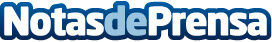 Primeros pasos hacia una Fundación de la Abogacía EuropeaDatos de contacto:Nota de prensa publicada en: https://www.notasdeprensa.es/primeros-pasos-hacia-una-fundacion-de-la Categorias: Derecho http://www.notasdeprensa.es